Ausgaben 2021 in Euro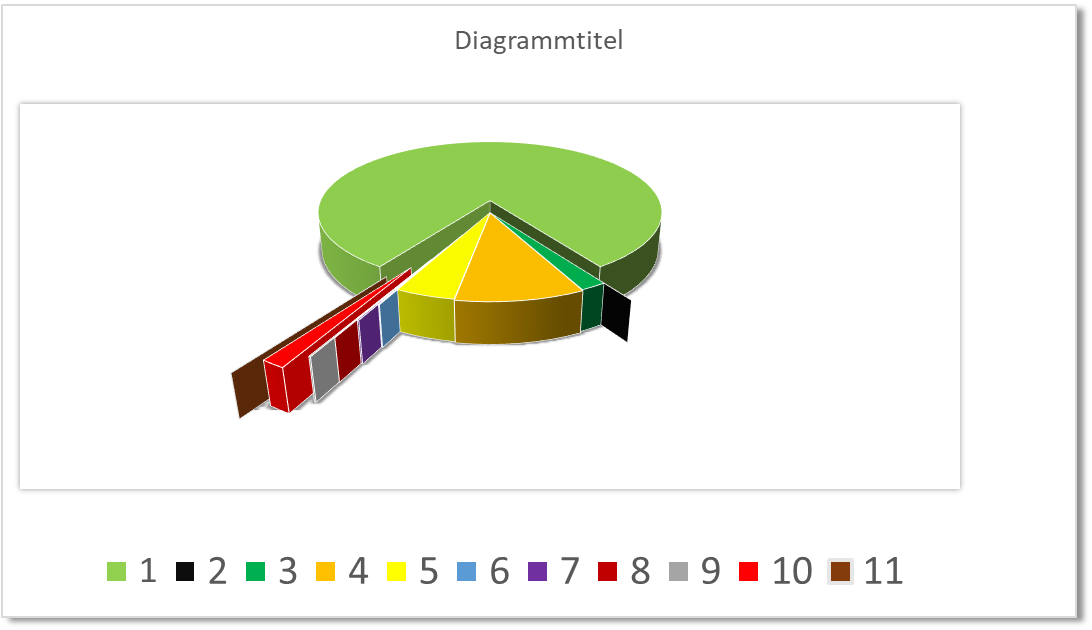           1     Unterhaltung Anidaso Haus, Schulgebühren, medizinische Versorgung,                    Nahrungsmittel, Energiekosten, Kleidung, 		                                                   78700,00  2    Unterhaltskosten Effa							               00,00  3     Unterhalskosten Comfort							          2000,00      4      Unterstützung Pfarrer Martin					                         9800,00 5       Unterstützung Dr. Prince							           4520,00  6       Portogebühren für die Spendenbescheinigungen                                     	               80,00 7      Überweisungsgebühren, Master Card, EC-Karte,                                                               125,10        8       Pay  pal Gebühren	                                                                                                                     2,03        9       Homepage									             125,00        10     Rentenbeiträge Heimleiter Gabriel						           1656,72        11     Sonstiges                                							               13,01 --------------------------------------------------------------------------------------------------------------------------------------            Summe 										        97021,86==================================================================================Spenden-Einnahmen 2021 in EuroSumme 										      101860,07